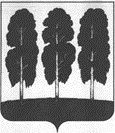 АДМИНИСТРАЦИЯ БЕРЕЗОВСКОГО РАЙОНАХАНТЫ-МАНСИЙСКОГО АВТОНОМНОГО ОКРУГА – ЮГРЫПОСТАНОВЛЕНИЕот  14.03.2023                                                                                                           № 159пгт. БерезовоО внесении изменений в постановление администрации Березовского района от 01.08.2018 № 679 «О Порядке предоставления субсидий на возмещение затрат, возникающих при оказании ритуальных услуг населению на территории городского поселения Березово»В целях приведения нормативного правового акта администрации Березовского района в соответствие с действующим законодательством:Внести в постановление администрации Березовского района от  01.08.2018 № 679 «О Порядке предоставления субсидий на возмещение затрат, возникающих при оказании ритуальных услуг населению на территории городского поселения Березово» следующие изменения:         	1.1. В преамбуле постановления слова «постановлением Правительства Российской Федерации от 06 сентября 2016 года № 887 «Об общих требованиях к нормативным правовым актам, муниципальным правовым актам, регулирующим предоставление субсидий юридическим лицам (за исключением субсидий государственным (муниципальным) учреждениям), индивидуальным предпринимателям, а также физическим лицам – производителям товаров, работ, услуг» заменить словами «постановлением Правительства Российской Федерации от 18 сентября 2020 года № 1492 «Об общих требованиях к нормативным правовым актам, муниципальным правовым актам, регулирующим предоставление субсидий, в том числе грантов в форме субсидий, юридическим лицам, индивидуальным предпринимателям, а также физическим лицам - производителям товаров, работ, услуг, и о признании утратившими силу некоторых актов Правительства Российской Федерации и отдельных положений некоторых актов Правительства Российской Федерации»;          	1.2. приложение к постановлению изложить в следующей редакции согласно приложению к настоящему постановлению.          	2. Опубликовать настоящее постановление в газете «Жизнь Югры» и разместить на официальных веб-сайтах органов местного самоуправления Березовского района и городского поселения Березово.         	3. Настоящее постановление вступает в силу после его официального опубликования.                                                                                   Приложениек постановлению администрации Березовского районаот 14.03.2023 № 159Порядокпредоставления субсидий на возмещение затрат, возникающих при оказанииритуальных услуг населению на территории городскогопоселения Березово (далее – Порядок)                    1.Общие положения о предоставлении субсидийНастоящий Порядок определяет цели и условия предоставления  субсидий на возмещение затрат, возникающих при оказании ритуальных услуг населению на территории городского поселения Березово, согласно гарантированному перечню услуг по погребению, условия и порядок предоставления субсидий, порядок возврата субсидий в случае нарушения условий, установленных при предоставлении субсидий, а так же  требования к отчетности и требования об осуществлении контроля (мониторинга) за соблюдением условий и порядка предоставления субсидий.Понятия, используемые для целей Порядка:1) субсидии – бюджетные средства, предоставляемые заявителю на безвозмездной и безвозвратной основе на возмещение затрат, возникающих при оказании ритуальных услуг населению на территории городского поселения Березово;  2) заявитель - юридическое лицо (за исключением государственных (муниципальных) учреждений) или индивидуальный предприниматель, являющиеся специализированной службой по вопросам похоронного дела на территории городского поселения Березово. 1.3. Субсидии предоставляются в рамках муниципальной программы «Благоустройство территории городского поселения Березово», утвержденной постановлением администрации Березовского района  от 28.12.2021 № 1583 (далее - муниципальная программа) в целях возмещения затрат заявителей в связи с оказанием ритуальных услуг населению на территории городского поселения Березово в соответствии со статьей 12 Федерального закона от 12.01.1996 № 8-ФЗ «О погребении и похоронном деле», не имевших супруга, близких родственников, иных родственников либо законного представителя умершего (погибшего), а также при отсутствии лиц, взявших на себя обязанность осуществить погребение согласно гарантированному перечню услуг по погребению:           1) оформление документов, необходимых для погребения;          2) предоставление и доставка гроба и других предметов, необходимых для погребения;          3) перевозка тела (останков) умершего на кладбище;          4) погребение.        1.4. Предоставляемая субсидия носит целевой характер и не может быть использована на другие цели.1.5. Субсидии предоставляются из бюджета городского поселения Березово в пределах бюджетных ассигнований, предусмотренных в бюджете городского поселения Березово на соответствующий финансовый год и лимитов бюджетных обязательств.1.6. Главным распорядителем бюджетных средств, до которого 
в соответствии с бюджетным законодательством Российской Федерации как получателя бюджетных средств доведены в установленном порядке лимиты бюджетных обязательств на предоставление субсидии на соответствующий финансовый год и плановый период, является администрация Березовского района (далее – Главный распорядитель).	1.7. Уполномоченным органом по предоставлению субсидий, приему и рассмотрению документов на предоставление субсидий, определению размера субсидий, подготовке проекта договора (соглашения) о предоставлении субсидий, подготовке проекта решения о предоставлении субсидий либо уведомления об отказе в предоставлении субсидий является управление по жилищно-коммунальному хозяйству администрации Березовского района (далее – Уполномоченный орган).          1.8. Категория заявителей, имеющих право на предоставление субсидии:- осуществление деятельности по предоставлению ритуальных услуг на территории городского поселения Березово.  1.9. Сведения о Субсидии подлежат размещению на едином портале бюджетной системы Российской Федерации в информационно-телекоммуникационной сети Интернет (далее - единый портал) не позднее 15-го числа рабочего дня, следующего за днем принятия решения Совета депутатов городского поселения Березово о бюджете городского поселения Березово на очередной финансовый год и плановый период (проекта решения о внесении изменений в него) (при наличии технической возможности).Условия и порядок предоставления субсидий          2.1. Заявитель на первое число месяца, предшествующего месяцу, в котором планируется заключение договора (соглашения) о  предоставлении субсидии,   должен соответствовать следующим требованиям:          1) не  иметь просроченной задолженности по возврату  в бюджет городского поселения Березово субсидий, бюджетных инвестиций предоставленных в том числе с иными правовыми актами, а также иной просроченной (неурегулированной) задолженности по денежным обязательствам перед бюджетом городского поселения Березово за прошедший календарный год (действие данного подпункта приостановлено до 01.01.2023);  2) не должен находиться в процессе реорганизации (за исключением реорганизации в форме присоединения к специализированной службе другого юридического лица), ликвидации, в отношении него не введена процедура банкротства, деятельность не приостановлена в порядке, предусмотренном законодательством Российской Федерации;          3) не должен являться иностранным юридическим лицом, а также российским юридическим лицом, в уставном (складочном) капитале которого доля участия иностранных юридических лиц, местом регистрации которых является государство или территория, включенные в утвержденный Министерством финансов Российской Федерации перечень государств и территорий, предоставляющих льготный налоговый режим налогообложения и (или) не предусматривающих раскрытия и предоставления информации при проведении финансовых операций (офшорные зоны) в отношении таких юридических лиц, в совокупности превышает 50 процентов;         4) не должен получать средства из бюджета городского поселения Березово в соответствии с иными нормативными правовыми актами администрации Березовского района на цели указанные в пункте 1.3 настоящего Порядка.         2.2. Для получения субсидий  по фактическим объемам оказанных населению ритуальных услуг заявитель ежемесячно не позднее 15 числа месяца, следующего за отчетным, представляет Главному распорядителю следующие документы:          1) заявление на предоставление субсидии из бюджета городского поселения Березово по форме согласно приложению 1 к настоящему Порядку;2)  расчет предварительной суммы субсидии по формуле, согласно пункту 2.6  настоящего Порядка;  	3)   документ, удостоверяющий личность физического лица и индивидуального предпринимателя;          4) информационную карту юридического лица (за исключением государственных и муниципальных учреждений) по форме согласно приложению 2 настоящего Порядка;           5) документ, подтверждающий полномочия представителя юридического лица или индивидуального предпринимателя.      2.3. Документы, указанные в пункте 2.2 настоящего Порядка, заверяются подписью руководителя и печатью юридического лица, подписью индивидуального предпринимателя и печатью в случае ее наличия.        Документы, указанные в пункте 2.2 настоящего Порядка, предоставляется  заявителем одним из следующих способов:  -   на бумажном носителе почтовым отправлением по адресу: 628140, пгт. Березово, ул. Астраханцева, 54;	- в электронной форме (в формате Word и PDF) – подписанные руководителем на адрес электронной почты уполномоченного органа: uzhkh@berezovo.ru.        За полноту и достоверность представленной информации ответственностьнесет заявитель.        Документы, указанные в пункте 2.2 настоящего Порядка, регистрируются в Уполномоченном органе в течение одного рабочего дня со дня их поступления.        2.4. Уполномоченный орган в течение десяти календарных дней со дня регистрации представленных заявителем документов, указанных в пункте 2.2 настоящего Порядка, осуществляет:- запрос информации об отсутствии (наличии) задолженности  субсидии в отделе по бухгалтерскому учету и отчётности администрации Березовского района, получает выписки из Единого государственного реестра  юридических лиц, индивидуальных предпринимателей (https://egrul.nalog.ru/), сведения из Единого Федерального реестра сведений о банкротстве (https://bankrot.fedresurs.ru/);  - проверку на соответствие установленным настоящим Порядком требованиям, готовит проект решения о предоставлении субсидий и заключения соглашения (договора) либо уведомления об отказе в предоставлении субсидий и заключения соглашения (договора).        Решение о предоставлении субсидии и заключении соглашения (договора) оформляется в виде распоряжения администрации Березовского района. Решение об отказе в предоставлении субсидии и заключении соглашения (договора) является уведомление об отказе, за подписью заместителя главы Березовского района, председателя комитета.         Уполномоченный орган в течение пяти рабочих дней со дня принятия решения готовит проект договора (соглашения) о предоставлении субсидий и направляет его на подпись заместителю главы Березовского района, председателю комитета  и заявителю.         В случае принятия решения об отказе в заключении соглашения (договора), в срок не позднее 5 календарных дней со дня принятия решения, уведомляет заявителя в письменной форме о причинах отказа.         Заявитель в течение двух рабочих дней со дня получения договора (соглашения) подписывает его и возвращает в Уполномоченный орган.2.5. Основаниями для отказа заявителю в предоставлении субсидии и заключении соглашения (договора) являются:Несоответствие представленных заявителем документов требования, определенным в соответствии с пунктом 2.2 настоящего порядка, или непредставление (представление не в полном объеме) указанных документов;установление факта недостоверности представленной заявителем информации;несоответствие заявителя категории, предусмотренной пунктом  1.8 настоящего Порядка.        2.6. В договоре (соглашении) о предоставлении субсидий предусматриваются следующие условия предоставления субсидий:        а) целевое назначение, размер субсидий;        б) условия и порядок предоставления субсидий;        в) сроки перечисления субсидий;        г) сроки и формы предоставления отчетности;д) согласие получателя средств на осуществление Главным распорядителем бюджетных средств, проверок соблюдения заявителем субсидий порядка и условий предоставления субсидий, в том числе в части достижения результатов предоставления субсидии, а также проверки органом муниципального финансового контроля Березовского района в соответствии со статьями 268.1 и 269.2 Бюджетного кодекса Российской Федерации;         е) запрет на приобретение за счет полученных средств субсидии иностранной валюты, за исключением операций, осуществляемых в соответствии с валютным законодательством Российской Федерации при закупках (поставке) высокотехнологичного импортного оборудования, сырья и комплектующих изделий, а также связанных с достижением результатов предоставления этих средств иных операций, определенных нормативными правовыми актами, муниципальными правовыми актами, регулирующими предоставление субсидий указанным юридическим лицам;        ж) порядок и сроки возврата субсидий в случае нарушения условий, установленных при их предоставлении;        з) порядок возврата в текущем финансовом году заявителем субсидий остатков субсидий, не использованных в отчетном финансовом году;         и) ответственность за несоблюдение сторонами условий договора (соглашения);         к) требование о включении в договор (соглашение) в случае уменьшения главному распорядителю как получателю бюджетных средств ранее доведенных лимитов бюджетных обязательств, приводящих к невозможности предоставления субсидии в размере, определенном в договоре (соглашении), условия о согласовании новых условий договора (соглашения) или о расторжении договора (соглашения) при не достижении согласия по новым условиям.         Договор (соглашение) заключается в соответствии с типовой формой установленной приказом Комитета по финансам администрации Березовского района для соответствующего вида субсидий, сроком на один финансовый год.         Дополнительное соглашение к договору (соглашению), а также дополнительное соглашение о расторжении договора (соглашения) (при необходимости) заключается в письменной форме. Срок заключения дополнительного соглашения к договору (соглашению), а также дополнительного соглашения о расторжении договора (соглашения) не более 5 (пяти) календарных дней со дня рассмотрения инициативы послужившей основанием для заключения дополнительного соглашения, а также дополнительного соглашения о расторжении договора (соглашения).         2.7. В случае уменьшения главному распорядителю, как получателю бюджетных средств, ранее доведенных лимитов бюджетных обязательств составляется дополнительное соглашение к договору (соглашению) о предоставлении субсидий.         2.8. Размер субсидии определяется как разница между стоимостью услуг по погребению, утвержденной муниципальным правовым актом администрации Березовского района, и стоимостью услуг по погребению, компенсируемой за счет средств внебюджетных фондов и бюджетов иных уровней, с учетом фактического количества погребений умерших по  формуле:        S = (Z- Pi) * Ад где:        S –сумма субсидии;        Z – стоимость услуг на 1 умершего;        Pi – стоимость услуг, предоставляемых согласно гарантированному перечню услуг по погребению, подлежащая возмещению за счет внебюджетных фондов и бюджетов иных уровней в соответствии с действующим законодательством социальных пособий и компенсаций на погребение, получаемых   за счет средств «Фонда пенсионного и социального страхования Российской Федерации» и Региональной службой по тарифам Ханты-Мансийского автономного округа – Югры, на 1 умершего;        Ад –   количество умерших, фактически захороненных специализированной службой, услуги по погребению оказаны в соответствии с гарантированным перечнем.          2.9. Для получения субсидий по фактически произведенным расходам заявитель ежемесячно в срок до 5-го числа месяца, следующего за отчетным предоставляет в Уполномоченный орган документы, подтверждающие фактически произведенные расходы:         1) счет-фактуру (счет) на сумму оказанных ритуальных услуг;         2) отчет о произведенных расходах, согласно  приложению 4 к  настоящему Порядку;         3) размер субсидии на возмещение части затрат, согласно приложению 5 к  настоящему Порядку;4) акт приемки оказанных услуг, согласно приложению 3 к настоящему Порядку.        Уполномоченный орган в течение 5(пяти) рабочих дней после  получения документов, подтверждающих фактически произведенные расходы осуществляет проверку их на соответствие установленным настоящим Порядком требованиям   готовит проект  решения о предоставлении субсидий либо уведомление об отказе в предоставлении субсидий. Решение о предоставлении субсидий оформляется в виде распоряжения администрации Березовского района. Решением об отказе в предоставлении субсидий является уведомление об отказе в предоставлении субсидий за подписью заместителя главы Березовского района, председателя комитета с указанием мотивированных причин отказа.	Уполномоченный орган в течение двух рабочих дней после  принятия решения о предоставлении субсидии, направляет их в отдел по бухгалтерскому учету и отчетности администрации Березовского района.         2.10. Отдел по бухгалтерскому учету и отчетности администрации Березовского района в срок не позднее 10-го рабочего дня следующего за днем  принятия решения о предоставлении субсидии, осуществляет перечисление средств субсидий на расчетный или корреспондентские  счета, открытые заявителем субсидий в учреждениях Центрального банка Российской Федерации или кредитных организациях, в соответствии с заключенным договором (соглашением).         2.11. Результатом предоставления субсидий на возмещение затрат, возникающих при оказании ритуальных услуг населению на территории городского поселения Березово согласно гарантированному перечню услуг по погребению является: количество захороненных умерших на территории городского поселения Березово. В случае снижения, либо увеличения целевых показателей результативности, указанных в договоре (соглашении), сумма субсидии может быть изменена пропорционально достигнутым показателям.         2.12. Порядок и сроки возврата субсидий в бюджет городского поселения Березово в случае нарушения условий предоставления субсидий.         2.12.1. Субсидия, перечисленная заявителю, подлежит возврату заявителем в бюджет городского поселения Березово в случаях:        - наличия письменного заявления о возврате субсидий от заявителя;        - нарушения условий установленных при предоставлении субсидий, а также выявленных по результатам проверок проведенных главным распорядителем и органом муниципального финансового контроля;        -  предоставления заявителем недостоверных сведений и документов, предусмотренных в пунктах 2.2 , 2.9 раздела 2 настоящего Порядка.         2.12.2. Главный распорядитель в течение 10 рабочих дней с даты возникновения оснований для возврата субсидий, предусмотренных подпунктом 2.12.1 настоящего Порядка, направляет заявителю требование о возврате субсидии, с указанием суммы субсидии, подлежащей возврату в бюджет городского поселения Березово почтовым отправлением с уведомлением.         Заявитель в течение 7 календарных дней с момента получения требования о возврате субсидии, обязан перечислить указанную в требовании о возврате субсидии сумму в бюджет городского поселения Березово.                            3. Требования к отчетности           3.1. Заявитель ежеквартально не позднее 5-го числа, месяца следующего за отчетным кварталом, представляет в Уполномоченный орган   отчетность о достижении результата предоставления субсидий, указанного в пункте 2.11 настоящего Порядка, в соответствии с формой, установленной в договоре (соглашении).         3.2. Главный распорядитель бюджетных средств вправе устанавливать в договоре (соглашении) сроки и формы представления заявителем дополнительной отчетности, в том числе посредством заключения дополнительного соглашения.                 4. Требования об осуществлении контроля                     (мониторинга) за соблюдением условий                         и порядка предоставления субсидий                          и ответственность за их нарушение. 4.1. Главный распорядитель бюджетных средств осуществляет проверку соблюдения заявителем порядка и условий предоставления субсидий, в том числе в части достижения результатов предоставления субсидии, а также проверку проводит  орган муниципального финансового контроля Березовского района в соответствии со статьями 268.1 и 269.2 Бюджетного кодекса Российской Федерации.        4.2. В случае нарушения заявителем условий и порядка предоставления субсидий выявленных, в том числе по фактам проверок, проведенных Главным распорядителем и органом муниципального финансового контроля Березовского района, Главный распорядитель принимает решение о возврате предоставленной Субсидии.         4.3. Текущий контроль за выполнением условий заключенного договора (соглашения) в период его действия возлагается на уполномоченный орган. Уполномоченный орган осуществляет контроль исполнения заявителем условий и обязательств по договору (соглашению)  путем проведения мероприятий по сбору отчетности и информации в соответствии с договором (соглашением).         4.4. Стороны несут ответственность за неисполнение или ненадлежащее исполнение условий договора (соглашения) о предоставлении субсидии в соответствии с законодательством Российской Федерации.         4.5.  Заявитель несет полную ответственность, предусмотренную действующим законодательством, за достоверность предоставляемых сведений и документов, обоснованность и качество представленных расчетов в целях получения субсидии.        4.6. Разногласия и споры, возникающие в процессе предоставления и использования субсидии, разрешаются в установленном действующим законодательством порядке.        4.7. В случае невыполнения заявителем требований о возврате субсидий ее взыскание осуществляется в судебном порядке в соответствии с законодательством Российской Федерации.                                                                                                                     Приложение 1 к Порядку предоставления субсидий на возмещение затрат, возникающих при оказании ритуальных услуг населению на территории городскогопоселения Березово  Главе Березовского района _______________________(Ф.И.О.)Заявлениена предоставление субсидиив  _____________(год)________________________________________________________________________________________________________________________________________________________________________________________________________________________________________________(полное наименование заявителя,  претендующего на получение субсидии)просит Вас предоставить в 20____ году субсидию в сумме ____________________________________________________________________________рублей    (сумма указывается в цифровом значении и прописью)на возмещение затрат в связи с оказанием ритуальных услуг населению в населенных пунктах городского поселения Березово:____________________________________________________________________(наименование одного или нескольких населенных пунктов городского поселения Березово)ИНН _____________________________________________________________________________КПП __________________________________________________________________Банковские реквизиты: __________________________________________________________________Приложение:
(наименование документа, количество листов, количество экземпляров).

Заявитель
___________________ _____________________
           (подпись)(Ф.И.О.)

"____"_____________20__г.
М.П.Приложение 2
к Порядку предоставления субсидий на возмещение затрат, возникающих при оказании ритуальных услуг населению на территории городскогопоселения Березово  На официальном бланкеИнформационная карта организацииРуководитель _______________________________________________________(подпись)                 (расшифровка подписи)М.П.Приложение 3 к Порядку предоставления субсидий на возмещение затрат, возникающих при оказании ритуальных услуг населению на территории городскогопоселения Березово  АКТПРИЕМКИ ОКАЗАННЫХ УСЛУГпгт.Березово "___" _________ 20__ г.Мы, нижеподписавшиеся:_______________________ ____________________________________________от имени Уполномоченного органа, с одной стороны, и ___________________________________________________________________от  имени  заявителя, с другой стороны, составили настоящий Акт онижеследующем:1) В соответствии с договором (соглашением) от "___" _____________ 20__ г. N ____________заявитель оказал услуги _____________________________________(наименование услуг)2) Уполномоченный  орган принял результаты услуг в форме: ________________________________________________________________________________________________________________________________________(предоставленный перечень документов)3)  Качество оказанных услуг соответствует требованиям договора(соглашения), каких-либо отклонений  от  условий  договора (соглашения)  или  других  недостатков  в  услугах  не обнаружено.4)  Субсидия из бюджета городского поселения Березово на возмещение части затрат в связи с оказанием ___________________________________________________________________(наименование услуг)на территории городского поселения Березово в _______________ месяце 20__ года составляет_______________ (__________________________) рублей (НДС необлагается).5)  В  соответствии  с обязательствами по договору Уполномоченный  орган перечислит на расчетный счет заявителя сумму________________________________( _______________________)рублей.    Акт представляется в 2-х экземплярах в печатном варианте. Приложение 4 к Порядку предоставления субсидий на возмещение затрат, возникающих при оказании ритуальных услуг населению на территории городскогопоселения Березово  ОТЧЕТо произведенных расходах ________________________________________(заявитель)на возмещение затрат, возникающих при оказании ритуальных услуг населению на территории городского поселения Березовоза ________________________ (отчетный период)Заявитель:                  ____________                    __________________              наименование должности     (подпись)        ФИО (полностью)            руководителя организации            ____________________________________   _____________________             наименование должности     (подпись)       ФИО (полностью)             бухгалтера организацииМ.П. (при наличии)"___" __________ 20__ г.Приложение 5 к Порядку предоставления субсидий на возмещение затрат, возникающих при оказании ритуальных услуг населению на территории городскогопоселения Березово  Расчет суммы субсидиина возмещение затрат, возникающих при оказании ритуальных услугнаселению на территории городского поселения Березово  за _______________ (отчетный период)И.о. главы района                                             И.В. ЧечеткинаПолное наименованиеСокращенное наименованиеАдрес регистрацииАдрес фактического местонахожденияОГРНДата присвоения ОГРНИНН/КППОКФСОКОПФОКВЭДОКПОЭлектронный адресЭлектронная страницаБанковские реквизитыОсновной вид деятельностиТелефон, факсРуководительГлавный бухгалтер Уполномоченный орган Уполномоченный орган Уполномоченный орган Уполномоченный орган Заявитель Заявитель Заявитель Заявитель_____________(подпись)/____________(ФИО)_____________(подпись)/____________(ФИО)N п/пНаименование показателяЕдиница измеренияСумма1Произведенные расходы, всегоруб.в том числе:руб.1.1.руб.1.2.руб.1.3.руб.2руб.3Предельный размер субсидии на одно захоронениеруб.4Сумма субсидии по расчетуруб.5Субсидия из бюджета  к возмещениюруб.N п/пНаименование услугиКол-воПредельный размер субсидии на единицу услуги, руб.Предельный размер субсидии на единицу услуги, руб.Сумма субсидии, руб.1.2.3.ИТОГОИТОГОУполномоченный органУполномоченный органУполномоченный органУполномоченный органЗаявительЗаявительЗаявительЗаявитель_____________(подпись)/____________(ФИО)_____________(подпись)/____________(ФИО)